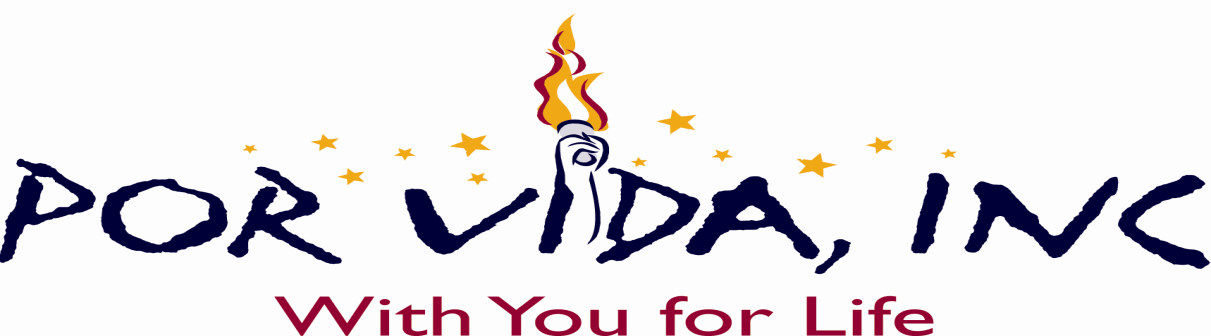 Thursday, August 24, 2017 at 12:00 pm			1135 Mission Road, SA TX 78210Minutes of Regular Called Board Meeting1. Call to Order and Establishment of Quorum A. Roll Call & Recording of Board Members Present - Declaration of Quorum Present B. Recording of the Superintendent and Staff Members Present 2. Closed Session: None3. Pledge of Allegiance 4. Salute to the Texas Flag- “Honor the Texas Flag; I pledge allegiance to thee, Texas, one state under God, one and indivisible.5. Public Testimony Each individual who signs up before the meeting to speak will have three minutes to address any agenda item6. Approval of Minutes Board Meeting Minutes – February 20177. Superintendent Items	1. Textbook paperwork;	Superintendent explains instructional materials allotment and Sr. Odilia and Jose Gonzalez sign the document to submit to TEA.  The IMA is a two year state awarded grant for school districts to use for instructional materials or expenses allowable by the state.2. Succession plan;	Superintendent explains that the federal government grants requests districts who are awarded grants to create their leaders succession plans.  We have started working on creating our own succession plan as the Superintendent indicated he will be first eligible to retire in seven years.  He indicated that Loren Franckowiak and Stephen Mora have shown an interest in learning the various aspects of the Superintendency and will be receiving training of various kinds from the Superintendent.3. Superintendent Contract Work;	The Superintendent disclosed that he will be performing additional work outside his Superintendent duties and will be paid contract labor for those services rendered to Youth Empowerment Services, Inc.  4. Superintendent Certification;	Superintendent has passed his Superintendent certification courses and exams.  Superintendent is now a State certified Superintendent. 5. Capitol Hill Visits;  	Superintendent explained how many teachers and staff members from the various districts awarded the TIF 5 grant attended the National Charter Schools Conference in Washington DC.  The grant set up visits with our district national level Representatives and Senators in their offices during this time.  We met with them to let them know that we understand its possible that some of these grants could get cut and we wanted them to know what we were doing with the monies and for them to consider us as they make decisions about what programs to cut.6. Superintendent Evaluation Tool/Others Evaluations;		Superintendent presented the tools being used to evaluate the Superintendent and others.7. CATE Strategy;  	Superintendent explains CATE funding and how we will be strategizing to sustain some TIF 5 grant objectives.8. Priority & Focus Schools;	Superintendent explains that PVA and CEC are considered Priority schools and CCCP is completely out.9. Corrective action completion for 15-16 audit;Superintendent reported that the State accepted our corrective action plan and is considering the matter closed.10. Principal Reports;		none11.  Van use and other school property;Superintendent discussed with board the request to allow the Superintendent at his discretion to loan certain school property to employees.  For example, the van, trailer, bbq pit.  Board asked staff to research the insurance issue of an item being loaned and if the insurance follows the item.  Will report back at the next board meeting.12.  Accountability Ratings/Charter FIRST;Superintendent reported that all three campuses met accountability and that the district passed the Charter FIRST procedures.13.  Waiver Days Requested; 	Superintendent requested the board to approve five staff development days.  Sr. Odilia moved and Jose Gonzalez seconded.  CEHI waiver days approved for girls to be able to come to the school to receive the instruction needed on a weekly basis.  Sr. Odilia moved and Jose Gonzalez seconded.8. Financials Financials – new fiscal year 17-18;	Superintendent presented new budget for new fiscal year.  Edie Cogdell moved to approve the budget and Sr. Odilia seconded.  All approved9. AdjournmentSr. Odilia Korenek adjourned the meeting at 1:15 p.m._____________________________				_____________________Sr. Odilia Korenek		Date					Edie Cogdell		DatePresident								Secretary